Czwartek 5.11.2020Temat  dnia : Trzy krople, cztery krople Cel ogólny: rozwijanie umiejętności liczenia1. Na początek zabawy muzyczne utrwalające rozpoznawanie dźwięków wysokich i niskichhttps://www.youtube.com/watch?v=4YFmTNqTfsU&ab_channel=WPODSKOKACH2. Krople deszczu - wycinanie. Proszę o wycięcie kropli deszczu, najlepiej gdyby były wydrukowane na niebieskiej kartce, jeśli nie to pokolorujcie je. 3. Krople deszczu – ćwiczenia w liczeniu.
Papierowe krople deszczu.
Dziecko układa wycięte krople przed sobą.
• Liczenie kropelek.
 Dziecko (po ułożeniu kropelek) liczy je głośno, dotykając każdej liczonej kropelki.
• Pokazywanie liczby kropelek na palcach.
Dziecko  pokazują cztery palce. Liczą je kolejno, dotykając każdego liczonego palca.
• Zabawa Dołóż – odłóżRodzic na palcach pokazuje ile kropelek ma ułożyć dziecko przed sobą. Może dokładać i zabierać kropelki. 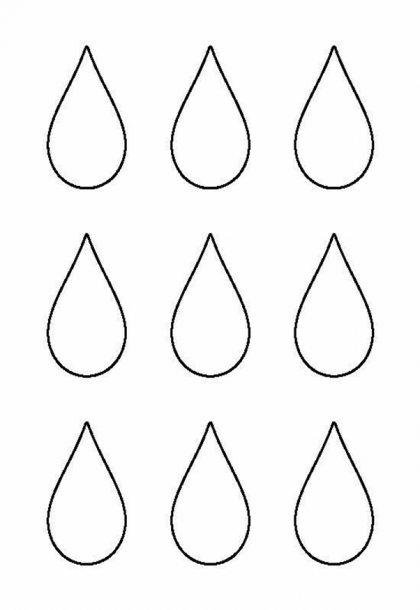 